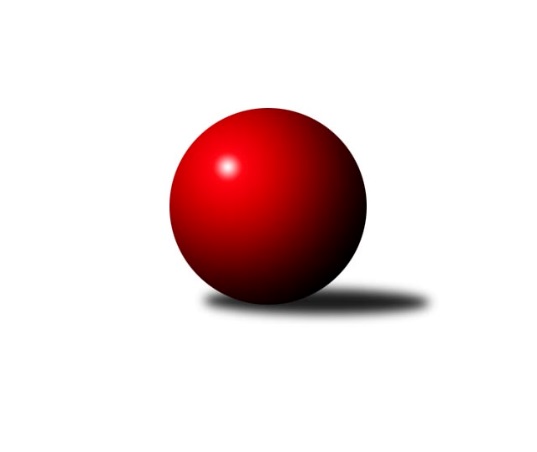 Č.21Ročník 2023/2024	5.6.2024 Jihočeský KP1 2023/2024Statistika 21. kolaTabulka družstev:		družstvo	záp	výh	rem	proh	skore	sety	průměr	body	plné	dorážka	chyby	1.	TJ Sokol Nové Hrady A	21	15	2	4	109.5 : 58.5 	(139.0 : 113.0)	2546	32	1749	797	29	2.	TJ Kunžak A	21	14	0	7	100.5 : 67.5 	(133.5 : 118.5)	2565	28	1760	806	39	3.	Kuželky Borovany A	21	13	1	7	97.5 : 70.5 	(142.0 : 110.0)	2528	27	1745	783	36	4.	KK Hilton Sez. Ústí B	21	11	0	10	84.5 : 83.5 	(126.0 : 126.0)	2516	22	1734	781	40.1	5.	TJ Loko Č. Budějovice B	21	10	1	10	83.5 : 84.5 	(125.0 : 127.0)	2507	21	1741	766	37.6	6.	TJ Centropen Dačice D	21	9	2	10	76.0 : 92.0 	(113.5 : 138.5)	2483	20	1717	767	40.8	7.	TJ Spartak Soběslav A	21	9	1	11	83.0 : 85.0 	(137.5 : 114.5)	2466	19	1713	753	43.9	8.	TJ Nová Ves u Č. B. A	21	9	1	11	82.5 : 85.5 	(125.0 : 127.0)	2544	19	1765	779	37	9.	TJ Dynamo Č. Budějovice A	21	8	3	10	75.0 : 93.0 	(118.5 : 133.5)	2493	19	1719	774	41.5	10.	TJ Centropen Dačice E	21	9	0	12	79.5 : 88.5 	(126.5 : 125.5)	2537	18	1752	785	34.5	11.	TJ Sokol Chotoviny B	21	8	1	12	77.0 : 91.0 	(122.0 : 130.0)	2523	17	1749	774	43.9	12.	TJ Sokol Písek A	21	4	2	15	59.5 : 108.5 	(103.5 : 148.5)	2438	10	1702	736	44.4Tabulka doma:		družstvo	záp	výh	rem	proh	skore	sety	průměr	body	maximum	minimum	1.	Kuželky Borovany A	11	10	1	0	64.0 : 24.0 	(90.0 : 42.0)	2491	21	2552	2422	2.	TJ Sokol Nové Hrady A	11	10	0	1	65.0 : 23.0 	(79.0 : 53.0)	2647	20	2691	2546	3.	TJ Loko Č. Budějovice B	11	10	0	1	62.0 : 26.0 	(77.5 : 54.5)	2596	20	2659	2545	4.	TJ Spartak Soběslav A	11	9	1	1	64.0 : 24.0 	(91.5 : 40.5)	2364	19	2422	2269	5.	TJ Kunžak A	10	8	0	2	50.5 : 29.5 	(61.5 : 58.5)	2667	16	2732	2614	6.	TJ Centropen Dačice D	10	8	0	2	46.0 : 34.0 	(61.0 : 59.0)	2687	16	2774	2519	7.	TJ Dynamo Č. Budějovice A	11	7	2	2	52.0 : 36.0 	(72.5 : 59.5)	2490	16	2554	2404	8.	TJ Nová Ves u Č. B. A	10	7	0	3	48.5 : 31.5 	(66.0 : 54.0)	2491	14	2563	2440	9.	TJ Centropen Dačice E	10	7	0	3	47.0 : 33.0 	(71.0 : 49.0)	2712	14	2797	2595	10.	KK Hilton Sez. Ústí B	10	6	0	4	46.0 : 34.0 	(66.5 : 53.5)	2688	12	2750	2628	11.	TJ Sokol Chotoviny B	10	5	1	4	39.0 : 41.0 	(61.0 : 59.0)	2614	11	2698	2474	12.	TJ Sokol Písek A	11	4	2	5	42.5 : 45.5 	(62.0 : 70.0)	2373	10	2421	2310Tabulka venku:		družstvo	záp	výh	rem	proh	skore	sety	průměr	body	maximum	minimum	1.	TJ Sokol Nové Hrady A	10	5	2	3	44.5 : 35.5 	(60.0 : 60.0)	2535	12	2801	2273	2.	TJ Kunžak A	11	6	0	5	50.0 : 38.0 	(72.0 : 60.0)	2555	12	2825	2279	3.	KK Hilton Sez. Ústí B	11	5	0	6	38.5 : 49.5 	(59.5 : 72.5)	2498	10	2725	2274	4.	Kuželky Borovany A	10	3	0	7	33.5 : 46.5 	(52.0 : 68.0)	2531	6	2723	2260	5.	TJ Sokol Chotoviny B	11	3	0	8	38.0 : 50.0 	(61.0 : 71.0)	2514	6	2777	2268	6.	TJ Nová Ves u Č. B. A	11	2	1	8	34.0 : 54.0 	(59.0 : 73.0)	2549	5	2785	2323	7.	TJ Centropen Dačice E	11	2	0	9	32.5 : 55.5 	(55.5 : 76.5)	2533	4	2675	2319	8.	TJ Centropen Dačice D	11	1	2	8	30.0 : 58.0 	(52.5 : 79.5)	2482	4	2743	2260	9.	TJ Dynamo Č. Budějovice A	10	1	1	8	23.0 : 57.0 	(46.0 : 74.0)	2493	3	2703	2317	10.	TJ Loko Č. Budějovice B	10	0	1	9	21.5 : 58.5 	(47.5 : 72.5)	2498	1	2709	2206	11.	TJ Spartak Soběslav A	10	0	0	10	19.0 : 61.0 	(46.0 : 74.0)	2478	0	2650	2379	12.	TJ Sokol Písek A	10	0	0	10	17.0 : 63.0 	(41.5 : 78.5)	2445	0	2624	2207Tabulka podzimní části:		družstvo	záp	výh	rem	proh	skore	sety	průměr	body	doma	venku	1.	TJ Sokol Nové Hrady A	11	9	0	2	57.0 : 31.0 	(73.5 : 58.5)	2628	18 	6 	0 	1 	3 	0 	1	2.	TJ Loko Č. Budějovice B	11	8	0	3	53.0 : 35.0 	(68.0 : 64.0)	2477	16 	8 	0 	0 	0 	0 	3	3.	TJ Centropen Dačice E	11	7	0	4	51.5 : 36.5 	(72.0 : 60.0)	2599	14 	6 	0 	0 	1 	0 	4	4.	TJ Sokol Chotoviny B	11	7	0	4	50.0 : 38.0 	(69.5 : 62.5)	2560	14 	4 	0 	0 	3 	0 	4	5.	TJ Kunžak A	11	6	0	5	49.5 : 38.5 	(68.0 : 64.0)	2510	12 	4 	0 	2 	2 	0 	3	6.	Kuželky Borovany A	11	6	0	5	48.0 : 40.0 	(68.5 : 63.5)	2500	12 	5 	0 	0 	1 	0 	5	7.	KK Hilton Sez. Ústí B	11	5	0	6	41.5 : 46.5 	(66.5 : 65.5)	2503	10 	3 	0 	2 	2 	0 	4	8.	TJ Spartak Soběslav A	11	4	1	6	43.0 : 45.0 	(72.5 : 59.5)	2460	9 	4 	1 	1 	0 	0 	5	9.	TJ Nová Ves u Č. B. A	11	4	1	6	40.0 : 48.0 	(62.5 : 69.5)	2566	9 	3 	0 	2 	1 	1 	4	10.	TJ Centropen Dačice D	11	4	0	7	36.0 : 52.0 	(58.0 : 74.0)	2501	8 	3 	0 	2 	1 	0 	5	11.	TJ Dynamo Č. Budějovice A	11	2	2	7	32.0 : 56.0 	(57.5 : 74.5)	2469	6 	2 	1 	1 	0 	1 	6	12.	TJ Sokol Písek A	11	2	0	9	26.5 : 61.5 	(55.5 : 76.5)	2451	4 	2 	0 	3 	0 	0 	6Tabulka jarní části:		družstvo	záp	výh	rem	proh	skore	sety	průměr	body	doma	venku	1.	TJ Kunžak A	10	8	0	2	51.0 : 29.0 	(65.5 : 54.5)	2637	16 	4 	0 	0 	4 	0 	2 	2.	Kuželky Borovany A	10	7	1	2	49.5 : 30.5 	(73.5 : 46.5)	2559	15 	5 	1 	0 	2 	0 	2 	3.	TJ Sokol Nové Hrady A	10	6	2	2	52.5 : 27.5 	(65.5 : 54.5)	2537	14 	4 	0 	0 	2 	2 	2 	4.	TJ Dynamo Č. Budějovice A	10	6	1	3	43.0 : 37.0 	(61.0 : 59.0)	2529	13 	5 	1 	1 	1 	0 	2 	5.	KK Hilton Sez. Ústí B	10	6	0	4	43.0 : 37.0 	(59.5 : 60.5)	2588	12 	3 	0 	2 	3 	0 	2 	6.	TJ Centropen Dačice D	10	5	2	3	40.0 : 40.0 	(55.5 : 64.5)	2500	12 	5 	0 	0 	0 	2 	3 	7.	TJ Nová Ves u Č. B. A	10	5	0	5	42.5 : 37.5 	(62.5 : 57.5)	2545	10 	4 	0 	1 	1 	0 	4 	8.	TJ Spartak Soběslav A	10	5	0	5	40.0 : 40.0 	(65.0 : 55.0)	2473	10 	5 	0 	0 	0 	0 	5 	9.	TJ Sokol Písek A	10	2	2	6	33.0 : 47.0 	(48.0 : 72.0)	2408	6 	2 	2 	2 	0 	0 	4 	10.	TJ Loko Č. Budějovice B	10	2	1	7	30.5 : 49.5 	(57.0 : 63.0)	2532	5 	2 	0 	1 	0 	1 	6 	11.	TJ Centropen Dačice E	10	2	0	8	28.0 : 52.0 	(54.5 : 65.5)	2503	4 	1 	0 	3 	1 	0 	5 	12.	TJ Sokol Chotoviny B	10	1	1	8	27.0 : 53.0 	(52.5 : 67.5)	2512	3 	1 	1 	4 	0 	0 	4 Zisk bodů pro družstvo:		jméno hráče	družstvo	body	zápasy	v %	dílčí body	sety	v %	1.	Stanislava Hladká 	TJ Sokol Nové Hrady A 	17	/	20	(85%)	26	/	40	(65%)	2.	Karel Jirkal 	Kuželky Borovany A 	17	/	21	(81%)	33	/	42	(79%)	3.	Milada Šafránková 	TJ Loko Č. Budějovice B 	15	/	18	(83%)	28	/	36	(78%)	4.	Jiří Jelínek 	TJ Sokol Nové Hrady A 	15	/	20	(75%)	26.5	/	40	(66%)	5.	Jitka Korecká 	TJ Sokol Písek A 	14	/	19	(74%)	24	/	38	(63%)	6.	Lukáš Brtník 	TJ Kunžak A 	14	/	21	(67%)	24	/	42	(57%)	7.	Jakub Kožich 	TJ Dynamo Č. Budějovice A 	13	/	19	(68%)	28.5	/	38	(75%)	8.	Petr Křemen 	TJ Sokol Chotoviny B 	13	/	19	(68%)	27	/	38	(71%)	9.	Jan Štefan 	TJ Spartak Soběslav A 	13	/	20	(65%)	28	/	40	(70%)	10.	Veronika Kulová 	TJ Loko Č. Budějovice B 	13	/	20	(65%)	18.5	/	40	(46%)	11.	Jindřich Kopic 	TJ Spartak Soběslav A 	13	/	21	(62%)	27	/	42	(64%)	12.	David Bartoň 	TJ Sokol Chotoviny B 	13	/	21	(62%)	25	/	42	(60%)	13.	Radek Hrůza 	TJ Kunžak A 	13	/	21	(62%)	25	/	42	(60%)	14.	Miroslav Kolář 	TJ Centropen Dačice E 	12	/	18	(67%)	22	/	36	(61%)	15.	Ilona Hanáková 	TJ Nová Ves u Č. B. A  	12	/	19	(63%)	24	/	38	(63%)	16.	Michal Horák 	TJ Kunžak A 	12	/	19	(63%)	20.5	/	38	(54%)	17.	Václav Ondok 	Kuželky Borovany A 	12	/	20	(60%)	25	/	40	(63%)	18.	Jaroslav Chalaš 	TJ Spartak Soběslav A 	12	/	20	(60%)	24	/	40	(60%)	19.	Simona Černušková 	KK Hilton Sez. Ústí B 	12	/	20	(60%)	24	/	40	(60%)	20.	Martin Soukup 	Kuželky Borovany A 	12	/	21	(57%)	22	/	42	(52%)	21.	Daniel Kovář 	TJ Centropen Dačice E 	11	/	14	(79%)	19	/	28	(68%)	22.	Tomáš Balko 	TJ Sokol Nové Hrady A 	11	/	19	(58%)	17	/	38	(45%)	23.	Pavel Jirků 	TJ Kunžak A 	11	/	21	(52%)	25	/	42	(60%)	24.	Alena Dudová 	TJ Spartak Soběslav A 	10.5	/	21	(50%)	24	/	42	(57%)	25.	Matyáš Doležal 	TJ Centropen Dačice D 	10	/	14	(71%)	19	/	28	(68%)	26.	Miloš Křížek 	TJ Centropen Dačice E 	10	/	18	(56%)	21	/	36	(58%)	27.	Lukáš Chmel 	TJ Dynamo Č. Budějovice A 	10	/	18	(56%)	16.5	/	36	(46%)	28.	Jiří Pokorný 	TJ Nová Ves u Č. B. A  	10	/	19	(53%)	18.5	/	38	(49%)	29.	Dana Kopečná 	TJ Kunžak A 	10	/	20	(50%)	17	/	40	(43%)	30.	Lenka Křemenová 	TJ Sokol Chotoviny B 	10	/	20	(50%)	16.5	/	40	(41%)	31.	Michal Klimeš 	KK Hilton Sez. Ústí B 	9.5	/	17	(56%)	16.5	/	34	(49%)	32.	Jiří Brát 	TJ Kunžak A 	9.5	/	21	(45%)	17	/	42	(40%)	33.	Jiří Konárek 	TJ Sokol Nové Hrady A 	9	/	12	(75%)	16.5	/	24	(69%)	34.	Aleš Láník 	TJ Centropen Dačice D 	9	/	15	(60%)	16	/	30	(53%)	35.	Miroslav Jedlička 	TJ Centropen Dačice D 	9	/	16	(56%)	16	/	32	(50%)	36.	Michal Takács 	TJ Loko Č. Budějovice B 	9	/	17	(53%)	19	/	34	(56%)	37.	Michal Hajný 	KK Hilton Sez. Ústí B 	9	/	17	(53%)	17	/	34	(50%)	38.	Jiří Douda 	TJ Loko Č. Budějovice B 	9	/	19	(47%)	19	/	38	(50%)	39.	Miroslav Kraus 	TJ Dynamo Č. Budějovice A 	9	/	19	(47%)	18	/	38	(47%)	40.	Jan Tesař 	TJ Nová Ves u Č. B. A  	9	/	19	(47%)	17.5	/	38	(46%)	41.	Miloš Filip 	TJ Sokol Chotoviny B 	9	/	19	(47%)	16	/	38	(42%)	42.	Alexandra Králová 	TJ Sokol Písek A 	9	/	20	(45%)	18.5	/	40	(46%)	43.	Lenka Křemenová 	TJ Sokol Chotoviny B 	9	/	21	(43%)	21.5	/	42	(51%)	44.	Milan Bedri 	TJ Sokol Nové Hrady A 	8.5	/	21	(40%)	18	/	42	(43%)	45.	Martin Vašíček 	TJ Nová Ves u Č. B. A  	8	/	12	(67%)	16	/	24	(67%)	46.	Stanislav Dvořák 	TJ Centropen Dačice E 	8	/	13	(62%)	16.5	/	26	(63%)	47.	Karel Fabeš 	TJ Centropen Dačice D 	8	/	17	(47%)	16.5	/	34	(49%)	48.	Michal Kanděra 	TJ Sokol Nové Hrady A 	8	/	20	(40%)	18	/	40	(45%)	49.	Martina Křemenová 	TJ Sokol Chotoviny B 	8	/	20	(40%)	12	/	40	(30%)	50.	Vít Ondřich 	TJ Dynamo Č. Budějovice A 	8	/	21	(38%)	16	/	42	(38%)	51.	Jan Kobliha 	Kuželky Borovany A 	7.5	/	13	(58%)	18	/	26	(69%)	52.	Luboš Přibyl 	TJ Spartak Soběslav A 	7.5	/	21	(36%)	17	/	42	(40%)	53.	Miloš Mikuláštík 	KK Hilton Sez. Ústí B 	7	/	14	(50%)	11	/	28	(39%)	54.	Vít Šebestík 	TJ Dynamo Č. Budějovice A 	7	/	14	(50%)	11	/	28	(39%)	55.	Patrik Postl 	TJ Dynamo Č. Budějovice A 	7	/	15	(47%)	15.5	/	30	(52%)	56.	Jan Kubeš 	TJ Centropen Dačice D 	7	/	16	(44%)	11	/	32	(34%)	57.	Vojtěch Frdlík 	Kuželky Borovany A 	7	/	17	(41%)	17.5	/	34	(51%)	58.	Pavol Jesenič 	TJ Nová Ves u Č. B. A  	7	/	18	(39%)	13.5	/	36	(38%)	59.	Vlastimil Šlajs 	TJ Spartak Soběslav A 	7	/	21	(33%)	17.5	/	42	(42%)	60.	Jan Vaňata 	TJ Sokol Písek A 	6.5	/	18	(36%)	14	/	36	(39%)	61.	Saša Sklenář 	TJ Nová Ves u Č. B. A  	6	/	9	(67%)	10	/	18	(56%)	62.	Petra Hodoušková 	KK Hilton Sez. Ústí B 	6	/	11	(55%)	12	/	22	(55%)	63.	Libor Doubek 	TJ Nová Ves u Č. B. A  	6	/	18	(33%)	15.5	/	36	(43%)	64.	Vítězslav Stuchlík 	TJ Centropen Dačice D 	6	/	18	(33%)	14	/	36	(39%)	65.	Jiří Malínek 	TJ Centropen Dačice E 	5	/	7	(71%)	10	/	14	(71%)	66.	Patrik Berka 	KK Hilton Sez. Ústí B 	5	/	9	(56%)	10	/	18	(56%)	67.	Jana Dvořáková 	KK Hilton Sez. Ústí B 	5	/	13	(38%)	13	/	26	(50%)	68.	Zuzana Klivanová 	TJ Centropen Dačice E 	5	/	15	(33%)	12	/	30	(40%)	69.	Jiří Mára 	KK Hilton Sez. Ústí B 	5	/	15	(33%)	12	/	30	(40%)	70.	Zdeňka Štruplová 	TJ Loko Č. Budějovice B 	5	/	20	(25%)	15.5	/	40	(39%)	71.	Petr Kolařík 	TJ Sokol Písek A 	5	/	21	(24%)	13	/	42	(31%)	72.	Vít Beranovský 	TJ Centropen Dačice E 	4.5	/	8	(56%)	9	/	16	(56%)	73.	Miroslava Vondrušová 	TJ Loko Č. Budějovice B 	4.5	/	21	(21%)	14	/	42	(33%)	74.	Pavel Blažek 	KK Hilton Sez. Ústí B 	4	/	6	(67%)	9.5	/	12	(79%)	75.	Iveta Kabelková 	TJ Centropen Dačice E 	4	/	8	(50%)	9.5	/	16	(59%)	76.	Vojtěch Kříha 	TJ Sokol Nové Hrady A 	4	/	8	(50%)	9	/	16	(56%)	77.	Tomáš Brückler 	TJ Sokol Písek A 	4	/	9	(44%)	10	/	18	(56%)	78.	Jiří Květoň 	TJ Dynamo Č. Budějovice A 	4	/	14	(29%)	10	/	28	(36%)	79.	Drahomíra Nedomová 	TJ Sokol Písek A 	4	/	17	(24%)	11	/	34	(32%)	80.	Dobroslava Procházková 	TJ Nová Ves u Č. B. A  	3.5	/	10	(35%)	8	/	20	(40%)	81.	Milena Šebestová 	TJ Sokol Nové Hrady A 	3	/	3	(100%)	5	/	6	(83%)	82.	Jiří Malovaný 	Kuželky Borovany A 	3	/	6	(50%)	4	/	12	(33%)	83.	Jitka Šimková 	Kuželky Borovany A 	3	/	7	(43%)	7	/	14	(50%)	84.	Iva Švejcarová 	TJ Sokol Písek A 	3	/	7	(43%)	5	/	14	(36%)	85.	David Mihal 	TJ Centropen Dačice D 	3	/	12	(25%)	11	/	24	(46%)	86.	Václav Klojda ml.	TJ Loko Č. Budějovice B 	2	/	3	(67%)	5	/	6	(83%)	87.	Pavel Černý 	TJ Loko Č. Budějovice B 	2	/	3	(67%)	3	/	6	(50%)	88.	Kateřina Dvořáková 	Kuželky Borovany A 	2	/	4	(50%)	3.5	/	8	(44%)	89.	Jiří Tröstl 	Kuželky Borovany A 	2	/	7	(29%)	7	/	14	(50%)	90.	Jakub Hron 	TJ Centropen Dačice E 	2	/	13	(15%)	7.5	/	26	(29%)	91.	Josef Brtník 	TJ Kunžak A 	1	/	1	(100%)	2	/	2	(100%)	92.	Marcela Chramostová 	TJ Kunžak A 	1	/	1	(100%)	2	/	2	(100%)	93.	Josef Malík 	Kuželky Borovany A 	1	/	1	(100%)	2	/	2	(100%)	94.	Tereza Kříhová 	TJ Sokol Nové Hrady A 	1	/	1	(100%)	2	/	2	(100%)	95.	Vladimír Vlček 	TJ Nová Ves u Č. B. A  	1	/	1	(100%)	2	/	2	(100%)	96.	Petr Hamerník 	TJ Sokol Nové Hrady A 	1	/	1	(100%)	1	/	2	(50%)	97.	Karel Hanzal 	TJ Kunžak A 	1	/	1	(100%)	1	/	2	(50%)	98.	Jan Kouba 	Kuželky Borovany A 	1	/	2	(50%)	2	/	4	(50%)	99.	Pavel Sitter 	TJ Sokol Písek A 	1	/	2	(50%)	2	/	4	(50%)	100.	Karel Vlášek 	TJ Loko Č. Budějovice B 	1	/	2	(50%)	1	/	4	(25%)	101.	Daniel Krejčí 	Kuželky Borovany A 	1	/	2	(50%)	1	/	4	(25%)	102.	Bedřich Vondruš 	TJ Loko Č. Budějovice B 	1	/	2	(50%)	1	/	4	(25%)	103.	Marie Lukešová 	TJ Sokol Písek A 	1	/	3	(33%)	3	/	6	(50%)	104.	Jakub Neuvirt 	TJ Centropen Dačice D 	1	/	3	(33%)	2	/	6	(33%)	105.	Lukáš Přikryl 	TJ Centropen Dačice E 	1	/	7	(14%)	2	/	14	(14%)	106.	Petr Zítek 	TJ Sokol Písek A 	1	/	7	(14%)	1.5	/	14	(11%)	107.	Martin Kubeš 	TJ Centropen Dačice D 	1	/	8	(13%)	4	/	16	(25%)	108.	Matěj Poula 	TJ Sokol Chotoviny B 	0	/	1	(0%)	1	/	2	(50%)	109.	Milan Míka 	Kuželky Borovany A 	0	/	1	(0%)	0	/	2	(0%)	110.	David Štiller 	KK Hilton Sez. Ústí B 	0	/	1	(0%)	0	/	2	(0%)	111.	Josef Schleiss 	TJ Spartak Soběslav A 	0	/	1	(0%)	0	/	2	(0%)	112.	Jana Křivanová 	TJ Spartak Soběslav A 	0	/	1	(0%)	0	/	2	(0%)	113.	František Orel 	TJ Sokol Chotoviny B 	0	/	1	(0%)	0	/	2	(0%)	114.	Kateřina Maršálková 	TJ Sokol Písek A 	0	/	2	(0%)	1.5	/	4	(38%)	115.	Kateřina Křemenová 	TJ Sokol Chotoviny B 	0	/	2	(0%)	1	/	4	(25%)	116.	Stanislav Musil 	TJ Centropen Dačice E 	0	/	2	(0%)	0	/	4	(0%)	117.	Jiří Janoch 	Kuželky Borovany A 	0	/	2	(0%)	0	/	4	(0%)	118.	Tomáš Vašek 	TJ Dynamo Č. Budějovice A 	0	/	2	(0%)	0	/	4	(0%)	119.	Natálie Zahálková 	Kuželky Borovany A 	0	/	2	(0%)	0	/	4	(0%)Průměry na kuželnách:		kuželna	průměr	plné	dorážka	chyby	výkon na hráče	1.	TJ Centropen Dačice, 1-4	2680	1825	855	34.9	(446.8)	2.	Sezimovo Ústí, 1-2	2670	1816	854	36.7	(445.1)	3.	TJ Kunžak, 1-2	2650	1820	829	39.4	(441.7)	4.	TJ Sokol Chotoviny, 1-4	2626	1811	814	41.4	(437.7)	5.	Nové Hrady, 1-4	2603	1774	828	31.6	(433.9)	6.	TJ Lokomotiva České Budějovice, 1-4	2568	1774	794	40.2	(428.1)	7.	Dynamo Č. Budějovice, 1-4	2473	1722	751	42.2	(412.3)	8.	Nová Ves u Č.B., 1-2	2466	1715	750	38.2	(411.1)	9.	Borovany, 1-2	2437	1690	747	39.5	(406.2)	10.	TJ Sokol Písek, 1-2	2376	1659	717	38.4	(396.0)	11.	Soběslav, 1-2	2319	1630	689	49.5	(386.6)Nejlepší výkony na kuželnách:TJ Centropen Dačice, 1-4TJ Sokol Nové Hrady A	2801	20. kolo	Miroslav Kolář 	TJ Centropen Dačice E	522	8. koloTJ Centropen Dačice E	2797	12. kolo	Jiří Jelínek 	TJ Sokol Nové Hrady A	518	4. koloTJ Nová Ves u Č. B. A 	2785	12. kolo	Martina Křemenová 	TJ Sokol Chotoviny B	505	8. koloTJ Centropen Dačice E	2782	11. kolo	Jan Tesař 	TJ Nová Ves u Č. B. A 	502	12. koloTJ Centropen Dačice E	2781	4. kolo	Matyáš Doležal 	TJ Centropen Dačice D	502	16. koloTJ Sokol Nové Hrady A	2778	4. kolo	Aleš Láník 	TJ Centropen Dačice D	501	7. koloTJ Centropen Dačice E	2777	8. kolo	Jiří Pokorný 	TJ Nová Ves u Č. B. A 	501	10. koloTJ Centropen Dačice D	2774	7. kolo	Miloš Křížek 	TJ Centropen Dačice E	494	18. koloTJ Centropen Dačice D	2763	16. kolo	Jiří Jelínek 	TJ Sokol Nové Hrady A	491	20. koloTJ Centropen Dačice D	2759	10. kolo	Dana Kopečná 	TJ Kunžak A	490	14. koloSezimovo Ústí, 1-2TJ Kunžak A	2825	15. kolo	Michal Hajný 	KK Hilton Sez. Ústí B	503	15. koloTJ Sokol Chotoviny B	2777	1. kolo	Miloš Filip 	TJ Sokol Chotoviny B	497	1. koloKK Hilton Sez. Ústí B	2750	21. kolo	Karel Jirkal 	Kuželky Borovany A	496	18. koloKK Hilton Sez. Ústí B	2729	19. kolo	Michal Horák 	TJ Kunžak A	496	15. koloTJ Nová Ves u Č. B. A 	2726	3. kolo	Pavel Blažek 	KK Hilton Sez. Ústí B	493	7. koloKuželky Borovany A	2723	18. kolo	Jan Kobliha 	Kuželky Borovany A	484	18. koloKK Hilton Sez. Ústí B	2722	9. kolo	Michal Hajný 	KK Hilton Sez. Ústí B	481	7. koloKK Hilton Sez. Ústí B	2704	7. kolo	Václav Klojda ml.	TJ Loko Č. Budějovice B	479	7. koloKK Hilton Sez. Ústí B	2683	15. kolo	Jitka Korecká 	TJ Sokol Písek A	479	21. koloKK Hilton Sez. Ústí B	2683	13. kolo	Jiří Mára 	KK Hilton Sez. Ústí B	478	1. koloTJ Kunžak, 1-2TJ Centropen Dačice D	2743	1. kolo	Miroslav Kolář 	TJ Centropen Dačice E	506	3. koloTJ Kunžak A	2732	11. kolo	Lukáš Brtník 	TJ Kunžak A	496	20. koloTJ Sokol Nové Hrady A	2707	7. kolo	Jan Kubeš 	TJ Centropen Dačice D	496	1. koloTJ Kunžak A	2699	7. kolo	Radek Hrůza 	TJ Kunžak A	487	7. koloTJ Kunžak A	2698	20. kolo	Jiří Konárek 	TJ Sokol Nové Hrady A	481	7. koloTJ Kunžak A	2686	4. kolo	Vítězslav Stuchlík 	TJ Centropen Dačice D	478	1. koloTJ Kunžak A	2672	21. kolo	Petr Křemen 	TJ Sokol Chotoviny B	472	21. koloTJ Sokol Chotoviny B	2669	21. kolo	Pavel Jirků 	TJ Kunžak A	471	1. koloKuželky Borovany A	2669	20. kolo	Pavel Jirků 	TJ Kunžak A	470	11. koloTJ Kunžak A	2658	8. kolo	Michal Horák 	TJ Kunžak A	469	13. koloTJ Sokol Chotoviny, 1-4TJ Loko Č. Budějovice B	2709	13. kolo	David Bartoň 	TJ Sokol Chotoviny B	499	14. koloTJ Dynamo Č. Budějovice A	2703	16. kolo	Jan Tesař 	TJ Nová Ves u Č. B. A 	490	18. koloTJ Sokol Chotoviny B	2698	13. kolo	Karel Jirkal 	Kuželky Borovany A	486	7. koloTJ Sokol Nové Hrady A	2697	14. kolo	Lenka Křemenová 	TJ Sokol Chotoviny B	481	19. koloTJ Nová Ves u Č. B. A 	2690	18. kolo	Daniel Kovář 	TJ Centropen Dačice E	480	19. koloKuželky Borovany A	2683	7. kolo	Lukáš Chmel 	TJ Dynamo Č. Budějovice A	479	16. koloTJ Sokol Chotoviny B	2683	7. kolo	Petr Křemen 	TJ Sokol Chotoviny B	479	18. koloTJ Sokol Chotoviny B	2644	19. kolo	Petr Křemen 	TJ Sokol Chotoviny B	479	13. koloTJ Sokol Chotoviny B	2643	18. kolo	Miloš Filip 	TJ Sokol Chotoviny B	475	7. koloTJ Sokol Chotoviny B	2628	14. kolo	Jakub Kožich 	TJ Dynamo Č. Budějovice A	472	16. koloNové Hrady, 1-4TJ Sokol Nové Hrady A	2691	9. kolo	Stanislava Hladká 	TJ Sokol Nové Hrady A	489	11. koloTJ Sokol Nové Hrady A	2690	11. kolo	Radek Hrůza 	TJ Kunžak A	485	17. koloTJ Sokol Nové Hrady A	2679	19. kolo	Jan Štefan 	TJ Spartak Soběslav A	482	11. koloTJ Centropen Dačice E	2675	9. kolo	Michal Kanděra 	TJ Sokol Nové Hrady A	482	21. koloTJ Sokol Nové Hrady A	2668	17. kolo	Stanislava Hladká 	TJ Sokol Nové Hrady A	482	9. koloTJ Sokol Chotoviny B	2668	3. kolo	Miloš Křížek 	TJ Centropen Dačice E	474	9. koloTJ Kunžak A	2662	17. kolo	Jiří Jelínek 	TJ Sokol Nové Hrady A	474	6. koloTJ Sokol Nové Hrady A	2655	21. kolo	Jiří Konárek 	TJ Sokol Nové Hrady A	471	1. koloTJ Sokol Nové Hrady A	2649	2. kolo	Jakub Kožich 	TJ Dynamo Č. Budějovice A	466	21. koloTJ Sokol Nové Hrady A	2642	15. kolo	Stanislava Hladká 	TJ Sokol Nové Hrady A	465	19. koloTJ Lokomotiva České Budějovice, 1-4TJ Loko Č. Budějovice B	2659	4. kolo	Václav Klojda ml.	TJ Loko Č. Budějovice B	495	6. koloTJ Loko Č. Budějovice B	2648	8. kolo	Veronika Kulová 	TJ Loko Č. Budějovice B	473	20. koloKuželky Borovany A	2644	21. kolo	Zdeňka Štruplová 	TJ Loko Č. Budějovice B	472	8. koloTJ Loko Č. Budějovice B	2623	6. kolo	Pavel Jirků 	TJ Kunžak A	471	5. koloTJ Loko Č. Budějovice B	2610	11. kolo	Veronika Kulová 	TJ Loko Č. Budějovice B	471	11. koloTJ Nová Ves u Č. B. A 	2600	4. kolo	Lenka Křemenová 	TJ Sokol Chotoviny B	468	2. koloTJ Loko Č. Budějovice B	2592	21. kolo	Alexandra Králová 	TJ Sokol Písek A	468	1. koloTJ Loko Č. Budějovice B	2592	5. kolo	Zdeňka Štruplová 	TJ Loko Č. Budějovice B	467	3. koloTJ Loko Č. Budějovice B	2587	3. kolo	Jiří Douda 	TJ Loko Č. Budějovice B	467	8. koloTJ Loko Č. Budějovice B	2585	17. kolo	Milada Šafránková 	TJ Loko Č. Budějovice B	464	6. koloDynamo Č. Budějovice, 1-4TJ Kunžak A	2636	19. kolo	Pavel Jirků 	TJ Kunžak A	481	19. koloTJ Dynamo Č. Budějovice A	2554	13. kolo	Jakub Neuvirt 	TJ Centropen Dačice D	476	17. koloTJ Dynamo Č. Budějovice A	2553	12. kolo	Jiří Brát 	TJ Kunžak A	472	19. koloTJ Centropen Dačice E	2546	13. kolo	Jiří Květoň 	TJ Dynamo Č. Budějovice A	462	13. koloTJ Centropen Dačice D	2522	17. kolo	Michal Klimeš 	KK Hilton Sez. Ústí B	460	20. koloTJ Dynamo Č. Budějovice A	2521	20. kolo	Jakub Kožich 	TJ Dynamo Č. Budějovice A	459	15. koloTJ Dynamo Č. Budějovice A	2514	19. kolo	Jakub Kožich 	TJ Dynamo Č. Budějovice A	456	13. koloKK Hilton Sez. Ústí B	2513	20. kolo	Simona Černušková 	KK Hilton Sez. Ústí B	456	20. koloTJ Dynamo Č. Budějovice A	2507	15. kolo	Jakub Kožich 	TJ Dynamo Č. Budějovice A	455	19. koloTJ Dynamo Č. Budějovice A	2502	18. kolo	Jakub Kožich 	TJ Dynamo Č. Budějovice A	453	12. koloNová Ves u Č.B., 1-2TJ Nová Ves u Č. B. A 	2563	11. kolo	Jiří Pokorný 	TJ Nová Ves u Č. B. A 	474	21. koloTJ Nová Ves u Č. B. A 	2552	16. kolo	Ilona Hanáková 	TJ Nová Ves u Č. B. A 	473	11. koloTJ Nová Ves u Č. B. A 	2536	21. kolo	Saša Sklenář 	TJ Nová Ves u Č. B. A 	471	16. koloTJ Kunžak A	2536	2. kolo	Jiří Pokorný 	TJ Nová Ves u Č. B. A 	454	14. koloTJ Nová Ves u Č. B. A 	2496	15. kolo	Jiří Pokorný 	TJ Nová Ves u Č. B. A 	453	15. koloKK Hilton Sez. Ústí B	2484	14. kolo	Ilona Hanáková 	TJ Nová Ves u Č. B. A 	451	16. koloTJ Nová Ves u Č. B. A 	2476	20. kolo	Michal Horák 	TJ Kunžak A	451	2. koloTJ Centropen Dačice E	2473	1. kolo	Dana Kopečná 	TJ Kunžak A	449	2. koloTJ Nová Ves u Č. B. A 	2470	8. kolo	Martin Vašíček 	TJ Nová Ves u Č. B. A 	448	20. koloTJ Nová Ves u Č. B. A 	2470	1. kolo	Jiří Pokorný 	TJ Nová Ves u Č. B. A 	448	11. koloBorovany, 1-2Kuželky Borovany A	2552	6. kolo	Karel Jirkal 	Kuželky Borovany A	484	10. koloKuželky Borovany A	2534	16. kolo	Karel Jirkal 	Kuželky Borovany A	474	6. koloKuželky Borovany A	2520	15. kolo	Karel Jirkal 	Kuželky Borovany A	464	17. koloKuželky Borovany A	2509	10. kolo	Karel Jirkal 	Kuželky Borovany A	459	16. koloKuželky Borovany A	2505	19. kolo	Karel Jirkal 	Kuželky Borovany A	459	9. koloKuželky Borovany A	2494	12. kolo	Karel Jirkal 	Kuželky Borovany A	457	12. koloKuželky Borovany A	2491	11. kolo	Václav Ondok 	Kuželky Borovany A	457	19. koloTJ Sokol Nové Hrady A	2490	12. kolo	Václav Ondok 	Kuželky Borovany A	454	6. koloTJ Loko Č. Budějovice B	2474	10. kolo	Karel Jirkal 	Kuželky Borovany A	454	11. koloKuželky Borovany A	2472	14. kolo	Stanislava Hladká 	TJ Sokol Nové Hrady A	453	12. koloTJ Sokol Písek, 1-2TJ Sokol Písek A	2421	12. kolo	Alexandra Králová 	TJ Sokol Písek A	439	4. koloTJ Sokol Písek A	2414	19. kolo	Jitka Korecká 	TJ Sokol Písek A	439	17. koloTJ Sokol Nové Hrady A	2414	13. kolo	Jitka Korecká 	TJ Sokol Písek A	438	18. koloTJ Centropen Dačice E	2411	17. kolo	Jaroslav Chalaš 	TJ Spartak Soběslav A	438	14. koloTJ Sokol Písek A	2403	17. kolo	Marie Lukešová 	TJ Sokol Písek A	433	19. koloTJ Centropen Dačice D	2400	19. kolo	Jitka Korecká 	TJ Sokol Písek A	429	12. koloTJ Sokol Písek A	2390	14. kolo	Alexandra Králová 	TJ Sokol Písek A	427	12. koloTJ Sokol Písek A	2388	13. kolo	Jitka Korecká 	TJ Sokol Písek A	426	19. koloTJ Sokol Písek A	2386	6. kolo	Stanislava Hladká 	TJ Sokol Nové Hrady A	426	13. koloTJ Sokol Chotoviny B	2386	6. kolo	Jiří Malínek 	TJ Centropen Dačice D	425	19. koloSoběslav, 1-2TJ Spartak Soběslav A	2422	15. kolo	Alena Dudová 	TJ Spartak Soběslav A	437	3. koloTJ Spartak Soběslav A	2419	3. kolo	Jan Štefan 	TJ Spartak Soběslav A	436	1. koloTJ Spartak Soběslav A	2378	9. kolo	Jan Štefan 	TJ Spartak Soběslav A	431	8. koloTJ Spartak Soběslav A	2374	17. kolo	Alena Dudová 	TJ Spartak Soběslav A	429	5. koloTJ Spartak Soběslav A	2369	5. kolo	Jakub Kožich 	TJ Dynamo Č. Budějovice A	422	1. koloTJ Spartak Soběslav A	2365	18. kolo	Jan Štefan 	TJ Spartak Soběslav A	421	15. koloTJ Spartak Soběslav A	2363	13. kolo	Alena Dudová 	TJ Spartak Soběslav A	421	15. koloTJ Spartak Soběslav A	2348	21. kolo	Jan Štefan 	TJ Spartak Soběslav A	420	13. koloTJ Spartak Soběslav A	2346	8. kolo	Vlastimil Šlajs 	TJ Spartak Soběslav A	420	9. koloTJ Spartak Soběslav A	2346	1. kolo	Dobroslava Procházková 	TJ Nová Ves u Č. B. A 	419	17. koloČetnost výsledků:	8.0 : 0.0	2x	7.0 : 1.0	21x	6.5 : 1.5	3x	6.0 : 2.0	35x	5.5 : 2.5	1x	5.0 : 3.0	29x	4.0 : 4.0	7x	3.5 : 4.5	1x	3.0 : 5.0	7x	2.0 : 6.0	12x	1.0 : 7.0	7x	0.0 : 8.0	1x